      NASSAU COUNTY LEGISLATURE14th TERM MEETING AGENDA       RULES COMMITTEE               	MAY 8, 2023 1:00 PMRichard Nicolello – ChairmanHoward Kopel – Vice ChairmanLaura Schaefer Kevan Abrahams – RankingDelia DeRiggi-WhittonSiela Bynoe                                          Michael C. Pulitzer, Clerk of the Legislature Scan the QR code to submit written public comment, which will be incorporated into the record of this meeting.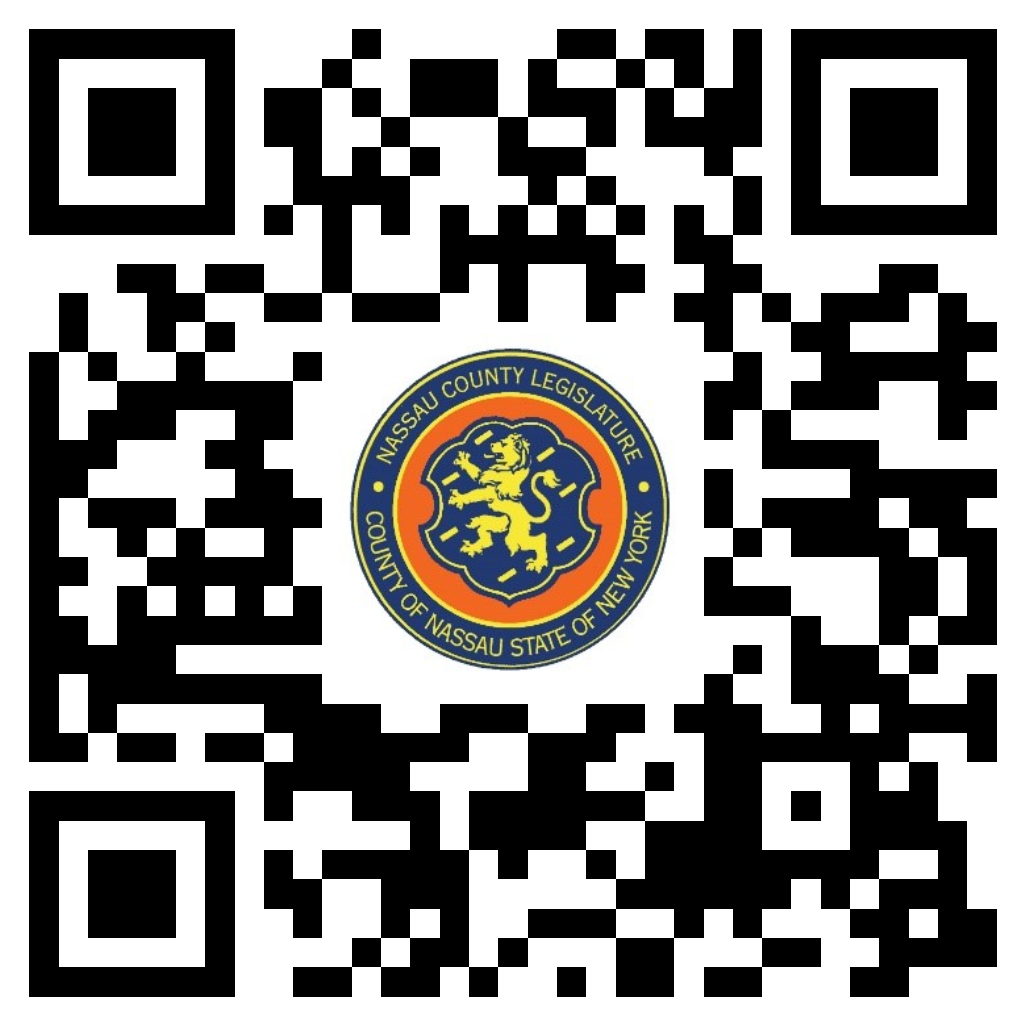    Clerk Item No. Proposed By  Assigned ToSummary147-23HEH, RRESOLUTION NO. – 2023A RESOLUTION AUTHORIZING THE COUNTY EXECUTIVE TO EXECUTE AN INTER-GOVERNMENTAL AGREEMENT BETWEEN THE COUNTY OF NASSAU, ACTING ON BEHALF OF THE NASSAU COUNTY DEPARTMENT OF HEALTH AND VARIOUS AGENCIES (“NASSAU COUNTY”), AND SUFFOLK COUNTY, ACTING ON BEHALF OF THE SUFFOLK COUNTY DEPARTMENT OF HEALTH SERVICES (“SUFFOLK COUNTY”). 147-23(HE)148-23PWPW, F, RRESOLUTION NO. – 2023A RESOLUTION AUTHORIZING THE COUNTY OF NASSAU TO PARTICIPATE IN A FEDERAL AID TRANSPORTATION PROJECT PROVIDING FOR THE RESURFACING OF VARIOUS COUNTY ROADS, CAPITAL PROJECT H61587-60G, PIN 0761.17 AND AUTHORIZING THE COUNTY EXECUTIVE OF THE COUNTY OF NASSAU TO EXECUTE THE AGREEMENT ON BEHALF OF THE COUNTY WITH THE NEW YORK STATE DEPARTMENT OF TRANSPORTATION FOR THE ADVANCEMENT OF SAID AID FOR TRANSPORTATION PROJECTS IN NASSAU COUNTY, NEW YORK. 148-23(PW)150-23TRF, RRESOLUTION NO. – 2023A RESOLUTION PROVIDING FOR THE ISSUANCE OF A WARRANT DIRECTING THE TREASURER OF THE COUNTY OF NASSAU TO PAY TO THE SUPERVISORS OF THE SEVERAL TOWNS  AND TO THE TREASURERS  OF THE SEVERAL VILLAGES  AND CITIES WITHIN THE COUNTY OF NASSAU, THE SUMS AS APPORTIONED BY  THE NASSAU COUNTY LEGISLATURE BASED ON A REPORT FILLED BY THE COUNTY TREASURER AND THE COUNTY CLERK, SHOWING DEPOSITS FROM MORTGAGE TAXES FOR THE QUARTER BEGINNING JANUARY 1 , 2023 THROUGH  MARCH 31, 2023; PURSUANT TO THE COUNTY GOVERNMENT LAW OF NASSAU COUNTY  AND THE NASSAU COUNTY  ADMINISTRATIVE CODE.  150-23(TR)152-23BERRESOLUTION NO.-2023 A RESOLUTION SETTING FORTH THE OFFICERS AND EMPLOYEES DEEMED TO HOLD POLICY-MAKING POSITIONS FOR FILING YEAR 2023 (RELATING TO CALENDAR YEAR 2022) WHO SHALL BE REQUIRED TO FILE ANNUAL STATEMENTS OF FINANCIAL DISCLOSURE PURSUANT TO NASSAU COUNTY ADMINISTRATIVE CODE §22-4.3 AND THE GENERAL MUNICIPAL LAW. 152-23(BE)156-23CERORDINANCE NO. – 2023AN ORDINANCE MAKING CERTAIN DETERMINATIONS PURSUANT TO THE STATE ENVIRONMENTAL QUALITY REVIEW ACT AND AUTHORIZING THE COUNTY EXECUTIVE OF THE COUNTY OF NASSAU TO EXECUTE AN AGREEMENT OF LEASE BY AND BETWEEN THE COUNTY OF NASSAU, AS LANDLORD, AND LVS NY HOLDCO 2, LLC, AS TENANT, IN CONNECTION WITH THE LEASING OF CERTAIN PREMISES LOCATED IN UNIONDALE, TOWN OF HEMPSTEAD, COUNTY OF NASSAU, STATE OF NEW YORK, SAID PROPERTY KNOWN AS SECTION 44, BLOCK F, LOTS 351, 411, 412 AND 415, ON THE LAND AND TAX MAP OF THE COUNTY OF NASSAU, AND AUTHORIZING THE COUNTY EXECUTIVE TO EXECUTE A LEASE AND ALL PERTINENT DOCUMENTS IN CONNECTION THEREWITH TO CONSUMMATE THE LEASE. 156-23(CE)157-23PWPW, F, RORDINANCE NO. – 2023AN ORDINANCE TO AMEND ORDINANCE 76-2000 RELATING TO THE ESTABLISHMENT OF VARIOUS FEES OF THE DEPARTMENT OF PUBLIC WORKS 157-23(PW)158-23PDRRESOLUTION NO.-2023 A RESOLUTION TO ACCEPT A GIFT OFFERED BY THE NASSAU COUNTY POLICE DEPARTMENT FOUNDATION TO THE NASSAU COUNTY POLICE DEPARTMENT 158-23(PD)159-23OMBPS, F, RORDINANCE NO. – 2023AN ORDINANCE SUPPLEMENTAL TO THE ANNUAL APPROPRIATION ORDINANCE IN CONNECTION WITH THE NASSAU COUNTY OFFICE OF CRIME VICTIM ADVOCATE. 159-23(BU)160-23PWPL, RRESOLUTION NO.-2023 A RESOLUTION TO AUTHORIZE THE RELEASE OF THE SURETY BOND COVERING IMPROVEMENTS ON THE “MAP OF MARINA POINTE AT EAST ROCKAWAY” SITUATED IN THE VILLAGE OF EAST ROCKAWAY AND HAMLET OF OCEANSIDE, TOWN OF HEMPSTEAD, COUNTY OF NASSAU, NEW YORK. 160-23 (PW)161-23PWPW, F, RRESOLUTION NO.-2023 A RESOLUTION AUTHORIZING THE COUNTY EXECUTIVE TO CONTRIBUTE FUNDS TO A REMEDIAL PROJECT AS PER THE TERMS OF AN INTER-MUNICIPAL AGREEMENT WITH THE CITY OF GLEN COVE IN RELATION TO A PROJECT TO REMEDIATE CRESCENT BEACH 161-23(PW)162-23OMBPS, F, RORDINANCE NO. – 2023AN ORDINANCE SUPPLEMENTAL TO THE ANNUAL APPROPRIATION ORDINANCE IN CONNECTION WITH THE OFFICE OF THE DISTRICT ATTORNEY. 162-23(OMB)163-23OMBPS, F, RORDINANCE NO. – 2023AN ORDINANCE SUPPLEMENTAL TO THE ANNUAL APPROPRIATION ORDINANCE IN CONNECTION WITH THE TRAFFIC SAFETY BOARD. 163-23(OMB)164-23OMBPW, F, RORDINANCE NO. – 2023AN ORDINANCE SUPPLEMENTAL TO THE ANNUAL APPROPRIATION ORDINANCE IN CONNECTION WITH THE DEPARTMENT OF PUBLIC WORKS. 164-23(OMB)165-23OMBH, F, RORDINANCE NO. – 2023AN ORDINANCE SUPPLEMENTAL TO THE ANNUAL APPROPRIATION ORDINANCE IN CONNECTION WITH THE HEALTH DEPARTMENT. 165-23(OMB)166-23OMBF, RRESOLUTION NO.-2023 A RESOLUTION TO AUTHORIZE A TRANSFER OF APPROPRIATIONS HERETOFORE MADE WITHIN THE BUDGET FOR THE YEAR 2023. 166-23(OMB)167-23ATF, RRESOLUTION NO.-2023 A RESOLUTION AUTHORIZING THE COUNTY ATTORNEY TO COMPROMISE AND SETTLE THE CLAIMS OF PETITIONER, AS SET FORTH IN ACTION ENTITLED KIN, INC V COUNTY OF NASSAU, ET AL., INDEX NO 400748/2021, PURSUANT TO THE COUNTY LAW, THE COUNTY GOVERNMENT LAW OF NASSAU COUNTY AND THE NASSAU COUNTY ADMINISTRATIVE CODE. 167-23(AT)168-23ATF, RRESOLUTION NO.-2023 A RESOLUTION AUTHORIZING THE COUNTY ATTORNEY TO COMPROMISE AND SETTLE THE CLAIMS OF PETITIONER, AS SET FORTH IN ACTION ENTITLED KIOP MERRICK L.P. V COUNTY OF NASSAU, ET AL., INDEX NO 403029/2021, PURSUANT TO THE COUNTY LAW, THE COUNTY GOVERNMENT LAW OF NASSAU COUNTY AND THE NASSAU COUNTY ADMINISTRATIVE CODE. 168-23(AT)169-23ATF, RRESOLUTION NO.-2023 A RESOLUTION AUTHORIZING THE COUNTY ATTORNEY TO COMPROMISE AND SETTLE THE CLAIMS OF PETITIONER, AS SET FORTH IN ACTION ENTITLED VERIZON NEW YORK, INC. V COUNTY OF NASSAU, ET AL., INDEX NO 402553/2014, PURSUANT TO THE COUNTY LAW, THE COUNTY GOVERNMENT LAW OF NASSAU COUNTY AND THE NASSAU COUNTY ADMINISTRATIVE CODE. 169-23(AT)170-23ATF, RRESOLUTION NO.-2023 A RESOLUTION AUTHORIZING THE COUNTY ATTORNEY TO COMPROMISE AND SETTLE THE CLAIMS OF PETITIONER, AS SET FORTH IN ACTION ENTITLED SRL REALTY LLC V COUNTY OF NASSAU, ET AL., INDEX NO 400733/2021, PURSUANT TO THE COUNTY LAW, THE COUNTY GOVERNMENT LAW OF NASSAU COUNTY AND THE NASSAU COUNTY ADMINISTRATIVE CODE. 170-23(AT)175-23LEV, F, RRESOLUTION NO.-2023 A RESOLUTION TO WAIVE FEES CHARGED BY NASSAU COUNTY TO ANY POST OR HALL OWNED BY A NOT-FOR-PROFIT CONGRESSIONALLY CHARTERED VETERANS’ ORGANIZATION LOCATED IN NASSAU COUNTY. 175-23(LE)A-1-23PRRRULES RESOLUTION NO. – 2023A RESOLUTION AUTHORIZING THE COMMISSIONER OF SHARED SERVICES TO AWARD AND EXECUTE A BLANKET PURCHASE ORDER BETWEEN THE COUNTY OF NASSAU, ACTING ON BEHALF OF NASSAU COUNTY DEPARTMENT OF PARKS, RECREATION AND MUSEUMS AND ENP ENVIRONMENTAL INC. A-1-23A-9-23PRRRULES RESOLUTION NO. – 2023A RESOLUTION AUTHORIZING THE COMMISSIONER OF SHARED SERVICES TO AWARD AND EXECUTE A BLANKET PURCHASE ORDER BETWEEN THE COUNTY OF NASSAU, ACTING ON BEHALF OF NASSAU COUNTY DEPARTMENT OF PUBLIC WORKS, AND THE NASSAU COUNTY POLICE DEPARTMENT AND UNITED METRO ENERGY CORP. A-9-23       A-11-23PRRRULES RESOLUTION NO. – 2023A RESOLUTION AUTHORIZING THE COMMISSIONER OF SHARED SERVICES TO AWARD AND EXECUTE A PURCHASE ORDER BETWEEN THE COUNTY OF NASSAU ACTING ON BEHALF OF VARIOUS NASSAU COUNTY AGENCIES AND TYLER TECHNOLOGIES, INC. A-11-23B-10-23PWRRULES RESOLUTION NO. – 2023A RESOLUTION AUTHORIZING THE COUNTY EXECUTIVE TO AWARD AND EXECUTE A CONTRACT BETWEEN THE COUNTY OF NASSAU ACTING ON BEHALF OF THE NASSAU COUNTY DEPARTMENT OF PUBLIC WORKS AND PRATT BROTHERS, INC.   B-10-23B-11-23PWRRULES RESOLUTION NO. – 2023A RESOLUTION AUTHORIZING THE COUNTY EXECUTIVE TO AWARD AND EXECUTE A CONTRACT BETWEEN THE COUNTY OF NASSAU ACTING ON BEHALF OF THE NASSAU COUNTY DEPARTMENT OF PUBLIC WORKS AND HINCK ELECTRICAL CONTRACTORS, INC. B-11-23B-15-23PWRRULES RESOLUTION NO. – 2023A RESOLUTION AUTHORIZING THE COUNTY EXECUTIVE TO AWARD AND EXECUTE A CONTRACT BETWEEN THE COUNTY OF NASSAU ACTING ON BEHALF OF THE NASSAU COUNTY DEPARTMENT OF PUBLIC WORKS AND STEVEN DUBNER LANDSCAPING, INC. B-15-23B-16-23PWRRULES RESOLUTION NO. – 2023A RESOLUTION AUTHORIZING THE COUNTY EXECUTIVE TO AWARD AND EXECUTE A CONTRACT BETWEEN THE COUNTY OF NASSAU ACTING ON BEHALF OF THE NASSAU COUNTY DEPARTMENT OF PUBLIC WORKS AND METRO GROUP OF L.I., INC. B-16-23B-18-23PWRRULES RESOLUTION NO. – 2023A RESOLUTION AUTHORIZING THE COUNTY EXECUTIVE TO AWARD AND EXECUTE A CONTRACT BETWEEN THE COUNTY OF NASSAU ACTING ON BEHALF OF THE NASSAU COUNTY DEPARTMENT OF PUBLIC WORKS AND PRATT BROTHERS, INC. B-18-23E-36-23PWRRULES RESOLUTION NO. – 2023A RESOLUTION AUTHORIZING THE COUNTY EXECUTIVE TO EXECUTE AN AMENDMENT TO A PERSONAL SERVICES AGREEMENT BETWEEN THE COUNTY OF NASSAU, ACTING ON BEHALF OF THE NASSAU COUNTY DEPARTMENT OF PUBLIC WORKS AND LIRO PROGRAM AND CONSTRUCTION MANAGEMENT, P.C. E-36-23E-37-23PWRRULES RESOLUTION NO. – 2023A RESOLUTION AUTHORIZING THE COUNTY EXECUTIVE TO EXECUTE A PERSONAL SERVICES AGREEMENT BETWEEN THE COUNTY OF NASSAU, ACTING ON BEHALF OF THE NASSAU COUNTY ATTORNEY AND BEE READY FISHBEIN HATTER & DONOVAN LLP. E-37-23E-38-23PWRRULES RESOLUTION NO. – 2023A RESOLUTION AUTHORIZING THE COUNTY EXECUTIVE TO EXECUTE AN AMENDMENT TO A PERSONAL SERVICES AGREEMENT BETWEEN THE COUNTY OF NASSAU, ACTING ON BEHALF OF THE NASSAU COUNTY DEPARTMENT OF PUBLIC WORKS AND N&P ENGINEERS & LAND SURVEYORS, PLLC, D/B/A NELSON & POPE ENGINEERS & SURVEYORS.  E-38-23E-39-23PWRRULES RESOLUTION NO. – 2023A RESOLUTION AUTHORIZING THE COUNTY EXECUTIVE TO EXECUTE AN AMENDMENT TO A PERSONAL SERVICES AGREEMENT BETWEEN THE COUNTY OF NASSAU, ACTING ON BEHALF OF THE NASSAU COUNTY DEPARTMENT OF PUBLIC WORKS AND GANNETT FLEMING ENGINEERS AND ARCHITECTS, P.C. E-39-23E-41-23PWRRULES RESOLUTION NO. – 2023A RESOLUTION AUTHORIZING THE COUNTY EXECUTIVE TO EXECUTE A PERSONAL SERVICES AGREEMENT BETWEEN THE COUNTY OF NASSAU ACTING ON BEHALF OF THE DEPARTMENT OF PUBLIC WORKS, AND CAMERON ENGINEERING & ASSOCIATES, LLP. E-41-23E-42-23PWRRULES RESOLUTION NO. – 2023A RESOLUTION AUTHORIZING THE COUNTY EXECUTIVE TO EXECUTE A PERSONAL SERVICES AGREEMENT BETWEEN THE COUNTY OF NASSAU ACTING ON BEHALF OF THE DEPARTMENT OF PUBLIC WORKS, AND CASHIN ASSOCIATES, P.C.. E-42-23 E-43-23PWRRULES RESOLUTION NO. – 2023A RESOLUTION AUTHORIZING THE COUNTY EXECUTIVE TO EXECUTE A PERSONAL SERVICES AGREEMENT BETWEEN THE COUNTY OF NASSAU ACTING ON BEHALF OF THE DEPARTMENT OF PUBLIC WORKS AND ENTECH ENGINEERING PC. E-43-23E-44-23PWRRULES RESOLUTION NO. – 2023A RESOLUTION AUTHORIZING THE COUNTY EXECUTIVE TO EXECUTE A PERSONAL SERVICES AGREEMENT BETWEEN THE COUNTY OF NASSAU ACTING ON BEHALF OF THE DEPARTMENT OF PUBLIC WORKS, AND LIRO PROGRAM AND CONSTRUCTION MANAGEMENT, PE P.C. E-44-23E-45-23PWRRULES RESOLUTION NO. – 2023A RESOLUTION AUTHORIZING THE COUNTY EXECUTIVE TO EXECUTE A PERSONAL SERVICES AGREEMENT BETWEEN THE COUNTY OF NASSAU ACTING ON BEHALF OF THE DEPARTMENT OF PUBLIC WORKS, AND SPECTOR GROUP II LLP. E-45-23E-46-23PWRRULES RESOLUTION NO. – 2023A RESOLUTION AUTHORIZING THE COUNTY EXECUTIVE TO EXECUTE AN AMENDMENT TO A PERSONAL SERVICES AGREEMENT BETWEEN THE COUNTY OF NASSAU, ACTING ON BEHALF OF THE NASSAU COUNTY DEPARTMENT OF PUBLIC WORKS AND CAMP DRESSER MCKEE & SMITH. E-46-23E-47-23SSRRULES RESOLUTION NO. – 2023A RESOLUTION AUTHORIZING THE COUNTY EXECUTIVE TO EXECUTE AN AMENDMENT TO A PERSONAL SERVICES AGREEMENT BETWEEN THE COUNTY OF NASSAU, ACTING ON BEHALF OF THE DEPARTMENT OF SOCIAL SERVICES, AND ONE WORLD JUDICIAL SERVICES, INC. E-47-23E-52-23SSRRULES RESOLUTION NO. – 2023A RESOLUTION AUTHORIZING THE COUNTY EXECUTIVE TO EXECUTE AN AMENDMENT TO A PERSONAL SERVICES AGREEMENT BETWEEN THE COUNTY OF NASSAU, ACTING ON BEHALF OF THE NASSAU COUNTY DEPARTMENT OF SOCIAL SERVICES, AND LABORATORY CORPORATION OF AMERICA HOLDINGS.E-52-23U-2-23PKRRULES RESOLUTION NO.  -2023A RESOLUTION AUTHORIZING THE COUNTY EXECUTIVE TO EXECUTE A USE AND OCCUPANCY AGREEMENT BETWEEN THE COUNTY OF NASSAU, ACTING ON BEHALF OF THE NASSAU COUNTY DEPARTMENT OF PARKS, RECREATION AND MUSEUMS, AND SECURITY & SAFETY TRAINING, INC. U-2-23THE FOLLOWING ITEMS MAY BE UNTABLEDE-23-22HSRRULES RESOLUTION NO. – 2023A RESOLUTION AUTHORIZING THE COUNTY EXECUTIVE TO EXECUTE A PERSONAL SERVICES AGREEMENT BETWEEN THE COUNTY OF NASSAU, ACTING ON BEHALF OF THE DEPARTMENT OF HUMAN SERVICES, AND CHOICE FOR ALL, INC. E-23-22E-83-22HSRRULES RESOLUTION NO. – 2023A RESOLUTION AUTHORIZING THE COUNTY EXECUTIVE TO EXECUTE A PERSONAL SERVICES AGREEMENT BETWEEN THE COUNTY OF NASSAU, ACTING ON BEHALF OF THE NASSAU COUNTY DEPARTMENT OF HUMAN SERVICES, OFFICE OF YOUTH SERVICES, AND ARTHUR MORRISON MENTORS, INC. E-83-22E-102-22PWRRULES RESOLUTION NO. – 2023A RESOLUTION AUTHORIZING THE COUNTY EXECUTIVE TO EXECUTE A PERSONAL SERVICES AGREEMENT BETWEEN THE COUNTY OF NASSAU, ACTING ON BEHALF OF THE NASSAU COUNTY DEPARTMENT OF PUBLIC WORKS, AND THE GORDIAN GROUP, INC. E-102-22E-22-23PWRRULES RESOLUTION NO. – 2023A RESOLUTION AUTHORIZING THE COUNTY EXECUTIVE TO EXECUTE A PERSONAL SERVICES AGREEMENT BETWEEN THE COUNTY OF NASSAU, ACTING ON BEHALF OF THE NASSAU COUNTY DEPARTMENT OF PUBLIC WORKS AND JACOBS PROJECT MANAGEMENT COMPANY. E-22-23E-24-23CCRRULES RESOLUTION NO. – 2023A RESOLUTION AUTHORIZING THE COUNTY EXECUTIVE TO EXECUTE A PERSONAL SERVICES AGREEMENT BETWEEN THE COUNTY OF NASSAU, ACTING ON BEHALF OF THE NASSAU COUNTY SHERIFF’S DEPARTMENT, DIVISION OF CORRECTIONS, AND SECURUS TECHNOLOGIES, LLC. E-24-23E-32-23HERRULES RESOLUTION NO. – 2023A RESOLUTION AUTHORIZING THE COUNTY EXECUTIVE TO EXECUTE AN AMENDMENT TO A PERSONAL SERVICES AGREEMENT BETWEEN THE COUNTY OF NASSAU, ACTING ON BEHALF OF THE NASSAU COUNTY DEPARTMENT OF HEALTH, AND VMC GROUP, INC. E-32-23E-35-23SSRRULES RESOLUTION NO. – 2023A RESOLUTION AUTHORIZING THE COUNTY EXECUTIVE TO EXECUTE AN AMENDMENT TO A PERSONAL SERVICES AGREEMENT BETWEEN THE COUNTY OF NASSAU, ACTING ON BEHALF OF THE NASSAU COUNTY DEPARTMENT OF SOCIAL SERVICES, AND LABORATORY CORPORATION OF AMERICA HOLDINGS. E-35-23